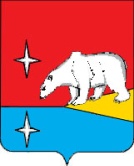 от 29 апреля 2019 г.				№ 145-па		   	               п. ЭгвекинотО внесении изменений в Постановление Администрации городского округа Эгвекинот от 11 декабря 2018 г. № 416-па В целях уточнения отдельных положений муниципального нормативного правового акта городского округа Эгвекинот, Администрация городского округа ЭгвекинотП О С Т А Н О В Л Я Е Т:Внести в Постановление Администрации городского округа Эгвекинот от        11 декабря 2018 г. № 416-па «О реализации проектов инициативного бюджетирования в городском округе Эгвекинот» следующие изменения: Пункт 3 изложить в следующей редакции: «3. Определить Уполномоченным органом по организации конкурсного отбора проектов инициативного бюджетирования в городском округе Эгвекинот и Уполномоченным органом по взаимодействию с Департаментом финансов, экономики и имущественных отношений Чукотского автономного округа по вопросам предоставления и использования субсидии в целях софинансирования проектов инициативного бюджетирования Управление финансов, экономики и имущественных отношений городского округа Эгвекинот.».2. Настоящее постановление обнародовать в местах, определенных Уставом городского округа Эгвекинот, и разместить на официальном сайте Администрации городского округа Эгвекинот в информационно-телекоммуникационной сети «Интернет».3. Настоящее постановление вступает в силу со дня обнародования.4. Контроль за исполнением настоящего постановления возложить на Управление финансов, экономики и имущественных отношений городского округа Эгвекинот (Шпак А.В.).Глава Администрации				       	                                Р.В. КоркишкоАДМИНИСТРАЦИЯГОРОДСКОГО ОКРУГА ЭГВЕКИНОТП О С Т А Н О В Л Е Н И Е